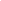 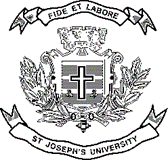 PART AAnswer all of the following							(2x5=10)Discus the various stages involved in designing a learning system.Differentiate between Training data and Testing Data.Define  entropy.Explain the term  Gradient Descent.Discuss the use of   support vectors in SVM.PART BAnswer any Five of the following				             (4*5=20)Describe feature selection. Differentiate the two  methods used for feature selection.Explain agglomerative clustering. Compare and contrast  the different measures used to calculate the distance between clusters.Explain the concept of Bayes theorem with an exampleExplain the algorithm for Back propagation.What are hidden Markov models used for? What is the difference between Markov and hidden Markov model?Elaborate the following in pandas Series 									(2marks)Panel 									(2 marks)Write a python program to implement SVM using scikit package.PART CAnswer any Two of the following questions                		(2*10=20)a)	The values of independent variable x and dependent value y are given below:	Find the least square regression line y=ax+b. Estimate the value of y when x is 10.		                                                                                                          (7 marks)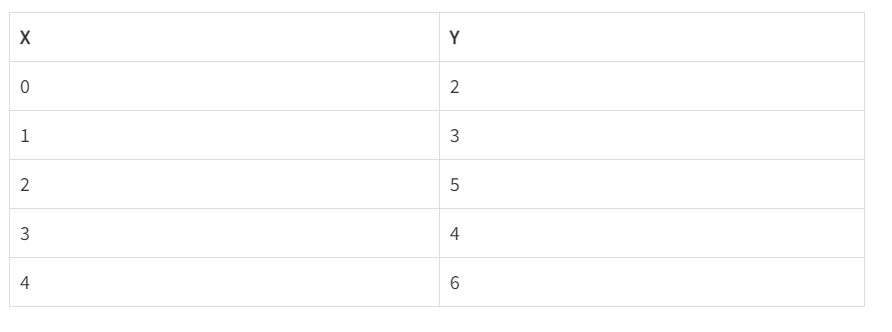 b)	Identify  the major requirements of clustering algorithms.		(3 marks) a) Explain the concept information gain.					(2 marks)b)For a SunBurn dataset given below, construct a decision tree.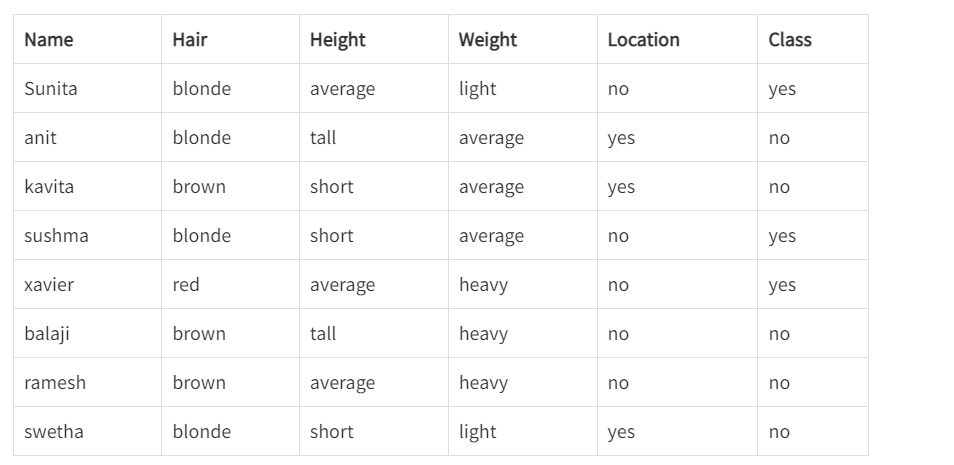 										  (8 marks)a) Discuss  the goal of the support vector machine (SVM). How to compute the margin?									(6marks)b) Identify the elements of reinforcement learning.                              (4 marks)	******************************************************************************************ST. JOSEPH’S UNIVERSITY, BENGALURU-27ST. JOSEPH’S UNIVERSITY, BENGALURU-27ST. JOSEPH’S UNIVERSITY, BENGALURU-27ST. JOSEPH’S UNIVERSITY, BENGALURU-27ST. JOSEPH’S UNIVERSITY, BENGALURU-27ST. JOSEPH’S UNIVERSITY, BENGALURU-27MSc COMPUTER SCIENCE -II SEMESTERMSc COMPUTER SCIENCE -II SEMESTERMSc COMPUTER SCIENCE -II SEMESTERMSc COMPUTER SCIENCE -II SEMESTERMSc COMPUTER SCIENCE -II SEMESTERMSc COMPUTER SCIENCE -II SEMESTEREND SEMESTER  EXAMINATION :APRIL 2023            (Examination Conducted in MAY 2023)CS8221-MACHINE LEARNING USING PYTHON(For current batch students only)END SEMESTER  EXAMINATION :APRIL 2023            (Examination Conducted in MAY 2023)CS8221-MACHINE LEARNING USING PYTHON(For current batch students only)END SEMESTER  EXAMINATION :APRIL 2023            (Examination Conducted in MAY 2023)CS8221-MACHINE LEARNING USING PYTHON(For current batch students only)END SEMESTER  EXAMINATION :APRIL 2023            (Examination Conducted in MAY 2023)CS8221-MACHINE LEARNING USING PYTHON(For current batch students only)END SEMESTER  EXAMINATION :APRIL 2023            (Examination Conducted in MAY 2023)CS8221-MACHINE LEARNING USING PYTHON(For current batch students only)END SEMESTER  EXAMINATION :APRIL 2023            (Examination Conducted in MAY 2023)CS8221-MACHINE LEARNING USING PYTHON(For current batch students only)Time- 2 hrsTime- 2 hrs                                                    Max Marks-50                                                    Max Marks-50                                                    Max Marks-50